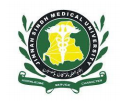 _________ Committee(University Wide/Institute/program)Basic Information:Purpose of the Committee:Membership of Committee:Prof. Dr. Akram 			(Committee Chair)Dr YYY				Member-CoordinatorDr XYZ 				(Member-JSMU)Dr XYX				(Member-JSMU)Dr Anjum Ara    			(Member-JSMU)Tenure of Committee Members:For permanent committee:Chair would be elected for a period of one year.Members would be elected for a period of------------In case of members leaving the committee for any reason, new member will be inducted by the chair with the approval of the competent authorityFor Ad Hoc committee.The committee will automatically be dissolved after completing its assignment and submitting all the deliverables listed below In case of members leaving the committee for  any reason, new member will be inducted by the chair with the approval of the competent authorityFunctions of the Committee (Responsibilities & Authorities) ( plz state in bulleted format):Responsibilities:Authorities:The committee will be authorised to:Reporting Mechanism:Deliverables:Minutes of meetingsKey Performance Indicators:number of meetings held against number of meeting to be scheduledNumber of decision implemented/no of decision takenNumber of Cases resolved/total number of cases(plz identify few more)NAMEDESIGNATIONSIGNATUREDATE Proposed By:REVIEWED BY:APPROVED BY:Committee ChairReference & Date of Issuance:Name of Committee:Nature of Committee: (Permanent/ad hoc/)Duration (in case of ad hoc):Frequency of Meetings:  (Need Based/Timed )Reporting to: